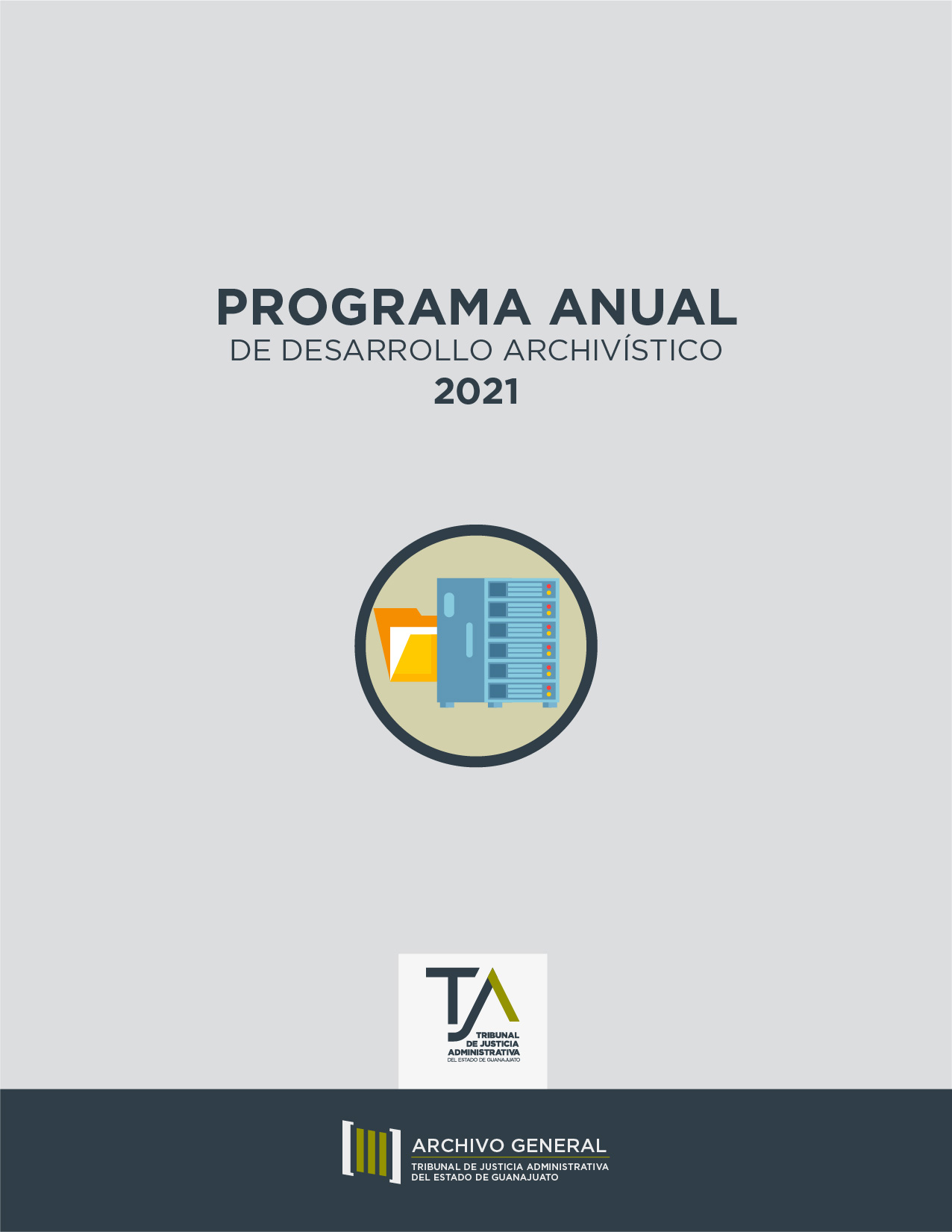 ContenidoMarco de referencia . . . . . . . . . . . . . . . . . . . . . . . . . . . . . . . . . . . . . . . . .		3Marco normativo . . . . . . . . . . . . . . . . . . . . . . . . . . . . . . . . . . . . . . . . . . .		4Desarrollo . . . . . . . . . . . . . . . . . . . . . . . . . . . . . . . . . . . . . . . . . . . . . . . . .		5Justificación  . . . . . . . . . . . . . . . . . . . . . . . . . . . . . . . . . . . . . . . . . . . . . . .	  	5Objetivos . . . . . . . . . . . . . . . . . . . . . . . . . . . . . . . . . . . . . . . . . . . . . . . . . .		6Planeación . . . . . . . . . . . . . . . . . . . . . . . . . . . . . . . . . . . . . . . . . . . . . . . .		7Alcance . . . . . . . . . . . . . . . . . . . . . . . . . . . . . . . . . . . . . . . . . . . . . . . . . . .		11Entregables  . . . . . . . . . . . . . . . . . . . . . . . . . . . . . . . . . . . . . . . . . . . . . . . 		11Recursos . . . . . . . . . . . . . . . . . . . . . . . . . . . . . . . . . . . . . . . . . . . . . . . . . .		11Tiempo de implementación . . . . . . . . . . . . . . . . . . . . . . . . . . . . .	 . . . . . . 	11Comunicaciones . . . . . . . . . . . . . . . . . . . . . . . . . . . . . . . . . . . . . . . . . . . .		12Reporte de avances . . . . . . . . . . . . . . . . . . . . . . . . . . . . . . . . . . . . . . . . .		12Control de cambios . . . . . . . . . . . . . . . . . . . . . . . . . . . . . . . . . . . . . . . . . .		12Administración de riesgos  . . . . . . . . . . . . . . . . . . . . . . . . . . . . . . . . . . . .		12Anexo 1 Cronograma de actividades . . . . . . . . . . . . . . . . . . . . . . . . . . .	 . . . . . .		14Anexo 2 Administración de riesgos . . . . . . . . . . . . . . . . . . . . . . . . . . . . .	 . . . . . .		14Marco de ReferenciaEl estricto cumplimiento a las disposiciones de las leyes en materia de archivos, es una prioridad para el Tribunal de Justicia Administrativa del Estado de Guanajuato, puesto que con ello se logrará una eficiente gestión documental y organización de archivos, así como la conservación de la memoria institucional, siendo éstas la base de un adecuado sistema de transparencia y rendición de cuentas.Por ello y en virtud de que la preservación documental así como la organización, conservación y el buen funcionamiento del Sistema Institucional de Archivos, recae en la máxima autoridad de la institución, en las recientes reformas al Reglamento Interior del Tribunal de Justicia Administrativa del Estado de Guanajuato, la Coordinación de Archivo General, Estadística, Compilación de Leyes, Decretos y demás Disposiciones de Carácter General, que estaba adscrita a la Secretaría General de Acuerdos, a partir del 16 de diciembre de 2020 (fecha en que entraron en vigor las referidas reformas) pasa a ser Área Coordinadora de Archivos y a formar parte del Despacho de la Presidencia del Tribunal, además, ahora es la unidad administrativa que tiene a su cargo el Archivo General del Tribunal, coordinará a las áreas operativas del Sistema Institucional de Archivos y realizará las funciones que le confieren las leyes general y estatal en materia de archivos. Así pues, en observancia a lo dispuesto en los artículos 25 y 26 de la Ley de Archivos del Estado de Guanajuato, el presente documento constituye una herramienta de planeación y programación de las acciones que conducirán al fortalecimiento de nuestro Sistema Institucional de Archivos y al desarrollo del Archivo General, el cual deberá publicarse en el portal electrónico en los primeros treinta días naturales del ejercicio fiscal correspondiente.Marco Normativo Ley General de Archivos, publicada en el Diario Oficial de la Federación el 15 de junio del 2018. Ley de Archivos del Estado de Guanajuato, publicada en el Periódico Oficial del Gobierno del Estado de Guanajuato, Número 139, Segunda Parte, el 13 de julio del 2020. Reglamento de la Ley de Archivos Generales del Estado y los Municipios de Guanajuato para el Poder Ejecutivo, publicado en el Periódico Oficial del Gobierno del Estado de Guanajuato, Número 27, Cuarta Parte, el 15 de febrero del 2008. Reglamento del Archivo General del Tribunal de lo Contencioso Administrativo del Estado de Guanajuato, publicado en el Periódico Oficial del Gobierno del Estado de Guanajuato, Número 51, Segunda Parte, el 28 de marzo del 2008.Lineamientos Generales del Archivo General del Poder Ejecutivo, publicados en el Periódico Oficial del Gobierno del Estado de Guanajuato, Número 20, Segunda Parte, el 26 de enero del 2018. Criterios Generales para la Organización de los Archivos, publicados en el Periódico Oficial del Gobierno del Estado de Guanajuato, Número 52, Tercera Parte, el 30 de marzo del 2004. Bases Generales para la Organización, Disposición y Consulta de Archivo de Trámite Jurisdiccional del Tribunal de Justicia Administrativa del Estado de Guanajuato, publicado en el Periódico Oficial del Gobierno del Estado de Guanajuato, Número 84, Segunda Parte, el 26 de abril del 2019.Desarrollo Los avances logrados en los proyectos del PADA 2020 contribuyeron a mejorar la organización de los acervos, así como a la integración de nuestro Sistema Institucional de Archivos. Por ello, el Programa Anual de Desarrollo Archivístico 2021, pretende dar continuidad a los proyectos planteados en el PADA 2020, y tendrá como base las siguientes líneas estratégicas:Organización de los archivos de trámite, concentración e histórico.Fortalecimiento del Sistema Institucional de Archivos.Formación, capacitación y asesoría. Conservación de acervos documentales.Difusión. JustificaciónCon la ejecución de los proyectos establecidos en el PADA 2020, se alcanzaron  avances en la organización de los acervos y se logró la integración de nuestro Sistema Institucional de Archivos. Por ello, el Programa Anual de Desarrollo Archivístico 2021, pretende dar continuidad a algunos de los proyectos con la intención de, mejorar los procesos de organización, conservación y localización de los documentos de archivo, así como fortalecer el Sistema Institucional de Archivos.Con lo anterior, además de dar cumplimiento a las obligaciones que señalan las leyes de la materia, se favorece la rendición de cuentas y el acceso al derecho a la verdad a través de expedientes integrados, organizados y conservados en las mejores condiciones.ObjetivosGeneral Consolidar el funcionamiento del Sistema Institucional de Archivos y así dar cabal cumplimiento a las obligaciones establecidas en las leyes general y local de archivos.5.2 EspecíficosImpulsar el manejo uniforme e integral de la administración de documentos en la unidades administrativas que conforman el Tribunal de Justicia Administrativa del Estado de Guanajuato mediante la aplicación de la normativa vigente, en aras de homologar la práctica archivística. Brindar los conocimientos necesarios a los servidores públicos de Tribunal de Justicia Administrativa en gestión documental y administración de archivos. Proveer de los instrumentos y herramientas necesarias para la correcta aplicación de la gestión documental. Conservar la memoria institucional del Tribunal de Justicia Administrativa.Promover la difusión del Archivo General y su acervo documental.PlaneaciónAlcanceEl presente Programa deberá aplicarse en todas las unidades administrativas del Tribunal de Justicia Administrativa para consolidar nuestro Sistema Institucional de Archivos, logrando una adecuada gestión y organización de los archivos.EntregablesLos entregables correspondientes a cada meta y actividad han quedado establecidos en el apartado de Planeación.RecursosEl Área Coordinadora de Archivos cuenta con los recursos materiales que le han sido asignados para realizar sus funciones y trabaja con el presupuesto asignado en forma global al Tribunal de Justicia Administrativa. Cuenta con 5 servidores públicos de los cuáles, 1 es titular, 1 es responsable del archivo de concentración, 1 es responsable del archivo histórico y 2 son auxiliares del archivo de trámite jurisdiccional. Tiempo de implementación El periodo para realizar las actividades que comprenden cada meta es un año. Respecto a la organización de la documentación de la Dirección Administrativa será desarrollada la segunda etapa, la primera de ellas se realizó en 2020 y la tercera y última en 2021.En lo que concierne a las acciones de capacitación, cabe señalar que existe la posibilidad de que haya variación de las fechas programadas, en virtud de que está en proceso de elaboración el calendario conjunto de capacitación del Tribunal. El cronograma de actividades se adjunta como Anexo 1. Comunicaciones La comunicación entre el Área Coordinadora de Archivos, las unidades administrativas y los responsables de los archivos de trámite se harán a través de: Notificaciones mediante oficio Correos electrónicos Llamadas telefónicas Reuniones virtuales y/o presenciales, según sea el caso. Reporte de avances Se solicitarán de forma mensual los avances de las actividades señaladas en el presente Programa por meta pactada, a fin de mantener actualizado el cumplimiento del mismo. Control de cambios En los meses de mayo y septiembre se verificará si es necesario hacer algún ajuste en el presente Programa, con el fin de modificar el cronograma o cualquiera de los recursos necesarios para estar en posibilidad de alcanzar los objetivos. Administración de riesgosEste Programa incluye un enfoque de administración de riesgos, por ello, una vez realizado un análisis se han identificado los eventos adversos que derivado de la combinación de su probabilidad de ocurrencia, pudieran obstaculizar o impedir el logro de los objetivos y metas planteadas, así como las causas de éstos y las actividades de control, los cuales se muestran en el Anexo 2 de este documento.  Así pues, en cumplimiento a lo establecido en el artículo 25 de la Ley de Archivos del Estado de Guanajuato, el presente Programa Anual de Desarrollo Archivístico (PADA) 2021 fue elaborado por la titular del Área Coordinadora de Archivos, el Responsable del Archivo de Concentración y el Responsable del Archivo Histórico del Tribunal de Justicia Administrativa del Estado de Guanajuato.Este Programa de Desarrollo Archivístico 2021, fue aprobado por el Consejo Administrativo del Tribunal de Justicia Administrativa del Estado de Guanajuato en la sesión cuarta ordinaria celebrada en 29 de enero de 2021. Anexo 1Liga de acceso:http://transparencia.tcagto.gob.mx/wp-content/uploads/2021/01/Anexo-1-cronograma-PADA-2021vw.pdfAnexo 2Administración de riesgosNo.Línea estratégicaObjetivoMetasNo.ActividadesResponsablesEntregablesIndicador1Organización de los archivos de trámite, de concentración e históricoImpulsar el manejo uniforme e integral de la gestión documental en las unidades administrativas que conforman el Tribunal de Justicia Administrativa mediante la aplicación de la normativa vigente, en aras de homologar la práctica archivísticaMeta 1: Realizar visitas a las  defensorías de oficio que integran la Unidad de Defensoría de Oficio1Elaborar la guía de los rubros que serán revisados en la visita Ana Lucía Estrada Meza/ Oscar Leonardo Arredondo PeñaGuía de visitaNúmero de visitas realizadas1Organización de los archivos de trámite, de concentración e históricoImpulsar el manejo uniforme e integral de la gestión documental en las unidades administrativas que conforman el Tribunal de Justicia Administrativa mediante la aplicación de la normativa vigente, en aras de homologar la práctica archivísticaMeta 1: Realizar visitas a las  defensorías de oficio que integran la Unidad de Defensoría de Oficio2Efectuar las visitasAna Lucía Estrada Meza/ Oscar Leonardo Arredondo PeñaMinutaNúmero de visitas realizadas1Organización de los archivos de trámite, de concentración e históricoImpulsar el manejo uniforme e integral de la gestión documental en las unidades administrativas que conforman el Tribunal de Justicia Administrativa mediante la aplicación de la normativa vigente, en aras de homologar la práctica archivísticaMeta 1: Realizar visitas a las  defensorías de oficio que integran la Unidad de Defensoría de Oficio3Informar el estatus que guardan sus archivos de trámiteAna Lucía Estrada Meza/ Oscar Leonardo Arredondo PeñaInforme de visitaNúmero de visitas realizadas1Organización de los archivos de trámite, de concentración e históricoImpulsar el manejo uniforme e integral de la gestión documental en las unidades administrativas que conforman el Tribunal de Justicia Administrativa mediante la aplicación de la normativa vigente, en aras de homologar la práctica archivísticaMeta 2: Llevar a cabo la etapa 2 del proyecto de organización del acervo documental de la Dirección Administrativa1Reuniones de trabajo con el Responsable del Archivo de Trámite del área generadoraDaniel Cruces RiveraMinutaEtapa 2 del proyecto concluida1Organización de los archivos de trámite, de concentración e históricoImpulsar el manejo uniforme e integral de la gestión documental en las unidades administrativas que conforman el Tribunal de Justicia Administrativa mediante la aplicación de la normativa vigente, en aras de homologar la práctica archivísticaMeta 2: Llevar a cabo la etapa 2 del proyecto de organización del acervo documental de la Dirección Administrativa2Realizar una depuración de carpetas y cajas plásticasDaniel Cruces RiveraBitácora de avanceEtapa 2 del proyecto concluida1Organización de los archivos de trámite, de concentración e históricoImpulsar el manejo uniforme e integral de la gestión documental en las unidades administrativas que conforman el Tribunal de Justicia Administrativa mediante la aplicación de la normativa vigente, en aras de homologar la práctica archivísticaMeta 2: Llevar a cabo la etapa 2 del proyecto de organización del acervo documental de la Dirección Administrativa3Integrar los documentos en expedientes y colocarlos en cajas de archivoDaniel Cruces RiveraBitácora de avanceEtapa 2 del proyecto concluida1Organización de los archivos de trámite, de concentración e históricoImpulsar el manejo uniforme e integral de la gestión documental en las unidades administrativas que conforman el Tribunal de Justicia Administrativa mediante la aplicación de la normativa vigente, en aras de homologar la práctica archivísticaMeta 2: Llevar a cabo la etapa 2 del proyecto de organización del acervo documental de la Dirección Administrativa4Actualizar inventario de Dirección Administrativa posterior a la reubicación de las cajas de archivo en el área asignadaDaniel Cruces RiveraInventario actualizadoEtapa 2 del proyecto concluida1Organización de los archivos de trámite, de concentración e históricoImpulsar el manejo uniforme e integral de la gestión documental en las unidades administrativas que conforman el Tribunal de Justicia Administrativa mediante la aplicación de la normativa vigente, en aras de homologar la práctica archivísticaMeta 3: Finalizar el proyecto de organización del acervo fotográfico1Descripción de las piezas documentalesOscar Leonardo Arredondo Peña InformeAcervo fotográfico organizado1Organización de los archivos de trámite, de concentración e históricoImpulsar el manejo uniforme e integral de la gestión documental en las unidades administrativas que conforman el Tribunal de Justicia Administrativa mediante la aplicación de la normativa vigente, en aras de homologar la práctica archivísticaMeta 3: Finalizar el proyecto de organización del acervo fotográfico2Creación del catálogo de la colección de documentos fotográficosOscar Leonardo Arredondo Peña CatálogoAcervo fotográfico organizado1Organización de los archivos de trámite, de concentración e históricoImpulsar el manejo uniforme e integral de la gestión documental en las unidades administrativas que conforman el Tribunal de Justicia Administrativa mediante la aplicación de la normativa vigente, en aras de homologar la práctica archivísticaMeta 3: Finalizar el proyecto de organización del acervo fotográfico3Plantear proyecto de difusiónOscar Leonardo Arredondo Peña Propuesta de difusiónAcervo fotográfico organizado2Fortalecimiento del Sistema Institucional de ArchivosProveer de los instrumentos y herramientas necesarias para la correcta aplicación de la gestión documental Meta 1: Contar con los instrumentos de control y consulta actualizados1Acudir a las unidades administrativas a cotejar la información relativa a sus series documentalesAna Lucía Estrada Meza/Daniel Cruces Rivera/Oscar Leonardo Arredondo PeñaBitácora de visitasInstrumentos de control y consulta actualizados2Fortalecimiento del Sistema Institucional de ArchivosProveer de los instrumentos y herramientas necesarias para la correcta aplicación de la gestión documental Meta 1: Contar con los instrumentos de control y consulta actualizados2Coadyuvar con las unidades administrativas en el establecimiento de valores documentales, vigencias, plazos de conservación y disposición documental  de las series documentalesGrupo InterdisciplinarioFichas técnicas de valoraciónInstrumentos de control y consulta actualizados2Fortalecimiento del Sistema Institucional de ArchivosProveer de los instrumentos y herramientas necesarias para la correcta aplicación de la gestión documental Meta 1: Contar con los instrumentos de control y consulta actualizados3Elaborar las fichas técnicas de valoración documentalAna Lucía Estrada Meza/Daniel Cruces Rivera/Oscar Leonardo Arredondo PeñaFichas técnicas de valoraciónInstrumentos de control y consulta actualizados2Fortalecimiento del Sistema Institucional de ArchivosProveer de los instrumentos y herramientas necesarias para la correcta aplicación de la gestión documental Meta 1: Contar con los instrumentos de control y consulta actualizados4Conformar el catálogo de disposición documentalAna Lucía Estrada Meza/Daniel Cruces Rivera/Oscar Leonardo Arredondo PeñaCatálogo de disposición documentalInstrumentos de control y consulta actualizados2Fortalecimiento del Sistema Institucional de ArchivosProveer de los instrumentos y herramientas necesarias para la correcta aplicación de la gestión documental Meta 1: Contar con los instrumentos de control y consulta actualizados5Integrar el Cuadro General de Clasificación ArchivísticaAna Lucía Estrada Meza/Daniel Cruces Rivera/Oscar Leonardo Arredondo PeñaCuadro General de Clasificación ArchivísticaInstrumentos de control y consulta actualizados2Fortalecimiento del Sistema Institucional de ArchivosProveer de los instrumentos y herramientas necesarias para la correcta aplicación de la gestión documental Meta 1: Contar con los instrumentos de control y consulta actualizados6Actualizar la Guía Simple de ArchivoAna Lucía Estrada Meza/Daniel Cruces Rivera/Oscar Leonardo Arredondo PeñaGuía Simple de Archivo actualizadaInstrumentos de control y consulta actualizados2Fortalecimiento del Sistema Institucional de ArchivosProveer de los instrumentos y herramientas necesarias para la correcta aplicación de la gestión documental Meta 2: Elaborar la propuesta del manual de procedimientos de la Unidad de Correspondencia1Elaboración de la propuesta de manual de procedimientos de la Unidad de CorrespondenciaAna Lucía Estrada Meza/Daniel Cruces RiveraPropuesta de manualPropuesta de manual de procedimientos de la Unidad de Correspondencia2Fortalecimiento del Sistema Institucional de ArchivosProveer de los instrumentos y herramientas necesarias para la correcta aplicación de la gestión documental Meta 2: Elaborar la propuesta del manual de procedimientos de la Unidad de Correspondencia2Remisión al Consejo Administrativo para su aprobaciónAna Lucía Estrada Meza/Daniel Cruces RiveraOficio de remisiónPropuesta de manual de procedimientos de la Unidad de Correspondencia2Fortalecimiento del Sistema Institucional de ArchivosProveer de los instrumentos y herramientas necesarias para la correcta aplicación de la gestión documental Meta 3: Participar en la charla “Historiadores en el Archivo de Concentración”1Participación en charlaDaniel Cruces RiveraFotografías o capturas de pantallaParticipación en charla3Formación, Capacitación y AsesoríaBrindar los conocimientos necesarios a los servidores públicos del Tribunal de Justicia Administrativa sobre gestión documental y administración de archivosMeta 1: Capacitar de forma presencial o virtual al personal de nuevo ingreso sobre conceptos básicos de archivística1Enviar convocatoriaAna Lucía Estrada Meza/Daniel Cruces Rivera/Oscar Leonardo Arredondo PeñaOficio o correo electrónicoNúmero de servidores públicos capacitados3Formación, Capacitación y AsesoríaBrindar los conocimientos necesarios a los servidores públicos del Tribunal de Justicia Administrativa sobre gestión documental y administración de archivosMeta 1: Capacitar de forma presencial o virtual al personal de nuevo ingreso sobre conceptos básicos de archivística2Brindar capacitaciónAna Lucía Estrada Meza/Daniel Cruces Rivera/Oscar Leonardo Arredondo PeñaListas de asistenciaNúmero de servidores públicos capacitados3Formación, Capacitación y AsesoríaBrindar los conocimientos necesarios a los servidores públicos del Tribunal de Justicia Administrativa sobre gestión documental y administración de archivosMeta 1: Capacitar de forma presencial o virtual al personal de nuevo ingreso sobre conceptos básicos de archivística3Realizar evaluación del cursoAna Lucía Estrada Meza/Daniel Cruces Rivera/Oscar Leonardo Arredondo PeñaConcentrado de resultados de evaluaciónNúmero de servidores públicos capacitados3Formación, Capacitación y AsesoríaBrindar los conocimientos necesarios a los servidores públicos del Tribunal de Justicia Administrativa sobre gestión documental y administración de archivosMeta 2: Capacitar a los 30 Responsables de los Archivos de Trámite en procesos técnicos archivísticos 1Enviar convocatoriaAna Lucía Estrada Meza/Daniel Cruces Rivera/Oscar Leonardo Arredondo PeñaOficio o correo electrónicoNúmero de Responsables de los Archivos deTrámite capacitados3Formación, Capacitación y AsesoríaBrindar los conocimientos necesarios a los servidores públicos del Tribunal de Justicia Administrativa sobre gestión documental y administración de archivosMeta 2: Capacitar a los 30 Responsables de los Archivos de Trámite en procesos técnicos archivísticos 2Brindar capacitaciónAna Lucía Estrada Meza/Daniel Cruces Rivera/Oscar Leonardo Arredondo PeñaListas de asistenciaNúmero de Responsables de los Archivos deTrámite capacitados3Formación, Capacitación y AsesoríaBrindar los conocimientos necesarios a los servidores públicos del Tribunal de Justicia Administrativa sobre gestión documental y administración de archivosMeta 2: Capacitar a los 30 Responsables de los Archivos de Trámite en procesos técnicos archivísticos 3Realizar evaluación del cursoAna Lucía Estrada Meza/Daniel Cruces Rivera/Oscar Leonardo Arredondo PeñaConcentrado de resultados de evaluaciónNúmero de Responsables de los Archivos deTrámite capacitados3Formación, Capacitación y AsesoríaBrindar los conocimientos necesarios a los servidores públicos del Tribunal de Justicia Administrativa sobre gestión documental y administración de archivosMeta 3: Formación del Responsable del Archivo Histórico en valoración documental1Recepción de la capacitaciónOscar Leonardo Arredondo PeñaConstancia de capacitaciónResponsable de Archivo Histórico capacitado3Formación, Capacitación y AsesoríaBrindar los conocimientos necesarios a los servidores públicos del Tribunal de Justicia Administrativa sobre gestión documental y administración de archivosMeta 4: Brindar el 100% de las asesorías  solicitadas1Brindar las asesorías solicitadasAna Lucía Estrada Meza/Daniel Cruces Rivera/Oscar Leonardo Arredondo Peña/ Mariela Iraís Yebra PérezBitácoraPorcentaje de asesorías brindadas3Formación, Capacitación y AsesoríaBrindar los conocimientos necesarios a los servidores públicos del Tribunal de Justicia Administrativa sobre gestión documental y administración de archivosMeta 5: Refrendar los conceptos básicos en materia de archivos a través de la publicación de 9 infografías en el Intranet y/o en lugares estratégicos del Tribunal1Establecer el contenido de las infografíasAna Lucía Estrada Meza/Daniel Cruces Rivera/Oscar Leonardo Arredondo PeñaTabla de contenidosPorcentaje de infografías publicadas3Formación, Capacitación y AsesoríaBrindar los conocimientos necesarios a los servidores públicos del Tribunal de Justicia Administrativa sobre gestión documental y administración de archivosMeta 5: Refrendar los conceptos básicos en materia de archivos a través de la publicación de 9 infografías en el Intranet y/o en lugares estratégicos del Tribunal2Solicitar el diseño  a la Coordinación de Comunicación SocialAna Lucía Estrada Meza/Daniel Cruces Rivera/Oscar Leonardo Arredondo PeñaOficio de solicitudPorcentaje de infografías publicadas3Formación, Capacitación y AsesoríaBrindar los conocimientos necesarios a los servidores públicos del Tribunal de Justicia Administrativa sobre gestión documental y administración de archivosMeta 5: Refrendar los conceptos básicos en materia de archivos a través de la publicación de 9 infografías en el Intranet y/o en lugares estratégicos del Tribunal3Publicar de manera mensual las infografíasAna Lucía Estrada Meza/Daniel Cruces Rivera/Oscar Leonardo Arredondo PeñaPublicaciónPorcentaje de infografías publicadas4Conservación del acervo documentalConservar la memoria institucional del Tribunal de Justicia AdministrativaMeta: Implementar medidas de preservación para garantizar la conservación de los documentos y expedientes de los archivos de concentración e histórico1Revisión de riesgos, niveles de temperatura y humedadAna Lucía Estrada Meza/Daniel Cruces Rivera/Oscar Leonardo Arredondo Peña/ Mariela Iraís Yebra PérezBitácoraMedidas de preservación y conservación ejecutadas4Conservación del acervo documentalConservar la memoria institucional del Tribunal de Justicia AdministrativaMeta: Implementar medidas de preservación para garantizar la conservación de los documentos y expedientes de los archivos de concentración e histórico2Realizar limpieza y aspirado de mobiliario y expedientesAna Lucía Estrada Meza/Daniel Cruces Rivera/Oscar Leonardo Arredondo Peña/ Mariela Iraís Yebra PérezBitácoraMedidas de preservación y conservación ejecutadas4Conservación del acervo documentalConservar la memoria institucional del Tribunal de Justicia AdministrativaMeta: Implementar medidas de preservación para garantizar la conservación de los documentos y expedientes de los archivos de concentración e histórico3Fumigación especializada del Archivo GeneralAna Lucía Estrada Meza/Daniel Cruces Rivera/Oscar Leonardo Arredondo Peña/ Mariela Iraís Yebra PérezReporte del servicioMedidas de preservación y conservación ejecutadas4Conservación del acervo documentalConservar la memoria institucional del Tribunal de Justicia AdministrativaMeta: Implementar medidas de preservación para garantizar la conservación de los documentos y expedientes de los archivos de concentración e histórico4Mantener vigente la carga de los extintoresAna Lucía Estrada Meza/Daniel Cruces Rivera/Oscar Leonardo Arredondo Peña/ Mariela Iraís Yebra PérezReporte del servicioMedidas de preservación y conservación ejecutadas5DifusiónPromover la difusión del Archivo General y su acervo documentalMeta 1:Elaborar una propuesta de difusión del acervo fotográfico1Elaboración de propuestaAna Lucía Estrada Meza/Oscar LeonardoPropuestaPropuesta de difusión del acervo fotográfico5DifusiónPromover la difusión del Archivo General y su acervo documentalMeta 1:Elaborar una propuesta de difusión del acervo fotográfico2Presentar la propuesta al Consejo Administrativo para su aprobaciónAna Lucía Estrada Meza/Oscar LeonardoOficio de remisiónPropuesta de difusión del acervo fotográfico5DifusiónPromover la difusión del Archivo General y su acervo documentalMeta 2: Atender visita virtual o presencial de estudiantes al Archivo General1Recepción de solicitud de visitaAna Lucía Estrada Meza/Daniel Cruces Rivera/Oscar Leonardo Arredondo PeñaSolicitudVisita atendida5DifusiónPromover la difusión del Archivo General y su acervo documentalMeta 2: Atender visita virtual o presencial de estudiantes al Archivo General2Enviar respuesta a solicitudAna Lucía Estrada Meza/Daniel Cruces Rivera/Oscar Leonardo Arredondo PeñaRespuestaVisita atendida5DifusiónPromover la difusión del Archivo General y su acervo documentalMeta 2: Atender visita virtual o presencial de estudiantes al Archivo General3Desarrollo de la visitaAna Lucía Estrada Meza/Daniel Cruces Rivera/Oscar Leonardo Arredondo PeñaCapturas de pantalla o fotografíasVisita atendidaMagistrado Eliverio García MonzónPresidente del Tribunal de Justicia Administrativa del Estado de GuanajuatoL.A.P. Ana Lucía Estrada MezaTitular del Área Coordinadora de Archivos del Tribunal de Justicia Administrativa del Estado de GuanajuatoObjetivoMetaFactores de riesgoNivelCausasControlOrganización de los archivos de trámite, de concentración e históricoRealizar visitas a las  defensorías de oficio que integran la Unidad de Defensoría de OficioSuspensión de actividades presencialesMedioRestricción de viajes y asistencia del personal a causa de la contingencia sanitariaReunión vía plataforma de video conferencia y envío de informeOrganización de los archivos de trámite, de concentración e históricoLlevar a cabo la etapa 2 del proyecto de organización del acervo documental de la Dirección AdministrativaRestricción en asistencia del personal a instalaciones del archivoAltoSituación del semáforo epidemiológico, disminuyendo la cantidad de personal por áreaSolicitar a las autoridades del Tribunal autorización para aumentar el número de personal en ArchivoOrganización de los archivos de trámite, de concentración e históricoFinalizar el proyecto de organización del acervo fotográficoDificultad para identificación del contenido de las imágenesMedioGran variedad de temas, personajes y fechas para describirSolicitar apoyo del personal del Tribunal para una correcta y rápida identificación de los asuntos desconocidosFortalecimiento del Sistema Institucional de ArchivosContar con los instrumentos de control y consulta actualizadosDesactualización del Cuadro General de Clasificación y del Catálogo de Disposición documentalAltoNo se realizan las reuniones con el personal involucrado para desarrollar dichos instrumentosEstablecer contacto permanente con los titulares de área para solicitar de su colaboración en la elaboración de los instrumentosFortalecimiento del Sistema Institucional de ArchivosElaborar la propuesta del manual de procedimientos de la Unidad de CorrespondenciaÁrea de nueva creación en el TribunalMedioIntegración de las actividades esenciales de la Unidad para definir los procedimientosConsulta de documentos similares y asesoría con otras instituciones en caso de ser necesarioFormación, Capacitación y Asesoría- Capacitar de forma presencial o virtual al personal de nuevo ingreso sobre conceptos básicos de archivística- Capacitar a los 30 Responsables de los Archivos de Trámite en procesos técnicos archivísticosPoca participación del personal del Tribunal en las sesiones de capacitaciónAltoSe enfocan en la realización de actividades de su área de adscripción sin dar prioridad a la capacitación en temas de ArchivoSolicitar apoyo de los titulares de área para la asistencia del personal a su cargo, concientizándolos de la importancia de la formación en materia archivísticaFormación, Capacitación y AsesoríaFormación del Responsable del Archivo Histórico en valoración documentalFalta de presupuesto para asistir a cursosMedioProgramas de austeridad en uso de recursos públicosBuscar opciones de cursos impartidos por medios electrónicosFormación, Capacitación y AsesoríaBrindar el 100% de las asesorías  solicitadasDesconocimiento de un tema en específicoAltoFalta de capacitación en temas especializadosPromover la capacitación constante del personal de archivo y la formación en temas recurrentesConservación del acervo documentalImplementar medidas de preservación para garantizar la conservación de los documentos y expedientes de los archivos de concentración e histórico- Falta de presupuesto- Falta de personal para llevar a cabo las tareas de limpieza y mantenimientoAltoSe prioriza presupuesto y personal para otras áreas y actividades de la instituciónPropiciar el respaldo de las autoridades del Tribunal para desarrollo permanente del Área Coordinadora de Archivos en conservaciónDifusiónAtender visita virtual o presencial de estudiantes al Archivo GeneralProblemas de conexión de la visita en modalidad virtualBajoFallas en la plataforma de video conferencia y equipos de cómputo de los participantesSolicitar apoyo de las Coordinaciones de Informática y Comunicación Social para el óptimo avance de la visita